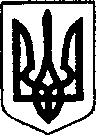 ШОСТКИНСЬКА РАЙОННА ДЕРЖАВНА АДМІНІСТРАЦІЯВ І Д Д І Л   О С В І Т И НАКАЗ18.09.2020                                                                                           №  98 - ОДПро проведення конкурсу на посаду директора комунальної установи «Шосткинський районний центр професійного розвитку педагогічних працівників» Шосткинської районної ради Сумської області З метою сприяння професійному розвитку педагогічних працівників Шосткинського району, їх психологічної підтримки та консультування,  відповідно до законів України «Про освіту», «Про повну загальну середню освіту», «Про дошкільну освіту», Положення про центр професійного розвитку педагогічних працівників, затвердженого постановою Кабінету Міністрів України від  29 липня 2020 року № 672, рішень сесії Шосткинської районної ради від 23 грудня 2015 року «Про делегування районній державній адміністрації окремих повноважень районної ради» та від 18 вересня 2020 року «Про створення комунальної установи «Шосткинський центр професійного  розвитку педагогічних працівників» Шосткинської районної ради Сумської області»НАКАЗУЮ:Оголосити конкурс на посаду директора комунальної установи      «Шосткинський центр професійного  розвитку педагогічних працівників» Шосткинської районної ради Сумської області (далі Центр).Здійснити організаційне забезпечення та проведення конкурсу відповідно до Порядку проведення конкурсу на посаду директора комунальної установи «Шосткинський центр професійного розвитку педагогічних працівників» Шосткинської районної ради Сумської області, затвердженого рішенням Шосткинської районної ради від 18.09.2020 «Про створення комунальної установи «Шосткинський центр професійного  розвитку педагогічних працівників» Шосткинської районної ради Сумської області».Оприлюднити наказ відділу освіти Шосткинської районної державної адміністрації та оголошення про проведення конкурсу на вебсайтах відділу освіти Шосткинської районної державної адміністрації та  Шосткинської районної ради.В оголошенні про проведення конкурсу зазначити: найменування і місцезнаходження Центру; найменування посади та умови оплати праці; кваліфікаційні вимоги до кандидатів, які претендують на посаду; перелік документів, які необхідно подати для участі в конкурсі, строки їх подання; дата, місце й етапи проведення конкурсу; прізвище, ім’я, по батькові, номер телефону та адреса електронної пошти особи, яка надає додаткову інформацію про проведення конкурсу (додаток 1).Призначити уповноваженою особою за надання інформації про конкурс та прийом документів для участі в конкурсі головного спеціаліста відділу освіти Басенко І.А.Затвердити склад конкурсної комісії з проведення конкурсу на посаду директора  Центру (додаток 2).Організувати роботу конкурсної комісії на громадських засадах.Затвердити перелік питань для кваліфікаційного іспиту – комп’ютерне тестування (додаток 3).  Конкурсній комісії:Здійснити прийом і розгляд документів претендентів для участі в конкурсі відповідно до Порядку проведення конкурсу на посаду директора Центру з 18.09.2020 до 02.10.2020;Здійснити вивчення поданих документів до 06.10.2020;Повідомити кандидатів про допуск до конкурсу до 12.10.2020;Провести 19.10.2020  конкурс на посаду директора Центру шляхом проходження конкурсантами кваліфікаційного іспиту та співбесіди;Визначити місцем проведення конкурсу залу засідань відділу освіти Шосткинської районної державної адміністрації, адреса: м. Шостка, вул. Садовий бульвар, 29; Оприлюднити результати конкурсу на вебсайті відділу освіти Шосткинської районної державної адміністрації до 26.10.2020.Контроль за виконанням наказу залишаю за собою.Начальник                                                                       Світлана ПЕТРЕНКО